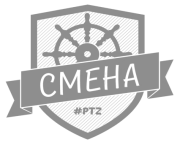 ________________________________________________________Муниципальное бюджетное учреждениеПетрозаводского городского   округа«Молодежный центр «Смена»(МУ «МЦ «Смена»)П Р И К А Зот 21.08.2020                                                                                                № 01-06/97Об утверждении положения «Антикоррупционная политика» по противодействию коррупции в МУ «МЦ «Смена»На основании протокола заседания комиссии по противодействию коррупции МУ «МЦ «Смена» № 4 от 21.08.2020ПРИКАЗЫВАЮ:Утвердить положение «Антикоррупционная политика» по противодействию коррупции МУ «МЦ «Смена».Ознакомить сотрудников в течение месяца с данным положением. Ответственная Сокол С.А.,  специалист по кадрам МУ «МЦ «Смена».Контроль за исполнением приказа возложить на Морозову Ю.А., заместителя директора по основной деятельности.Директор								И.В. Кузина С приказом ознакомлены: ______________________________________________________